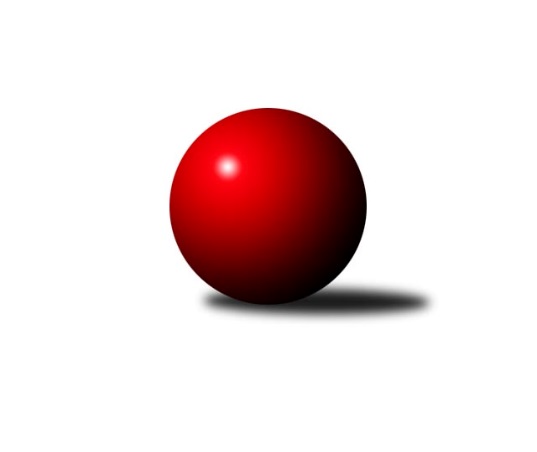 Č.5Ročník 2013/2014	19.5.2024 3. KLZ B 2013/2014Statistika 5. kolaTabulka družstev:		družstvo	záp	výh	rem	proh	skore	sety	průměr	body	plné	dorážka	chyby	1.	TJ Jiskra Otrokovice	5	3	1	1	18.0 : 12.0 	(23.5 : 16.5)	1587	7	1128	459	40	2.	TJ Nové Město n.M.	5	3	0	2	19.0 : 11.0 	(21.5 : 18.5)	1648	6	1151	497	24.8	3.	KK Šumperk	5	3	0	2	18.0 : 12.0 	(26.5 : 13.5)	1599	6	1117	482	29	4.	HKK Olomouc ˝B˝	5	2	1	2	14.0 : 16.0 	(18.5 : 21.5)	1611	5	1113	498	28.6	5.	KK Vyškov˝B˝	5	2	0	3	12.0 : 18.0 	(15.5 : 24.5)	1536	4	1093	443	32.6	6.	TJ Nový Jičín˝C˝	5	1	0	4	9.0 : 21.0 	(14.5 : 25.5)	1459	2	1051	408	47.6Tabulka doma:		družstvo	záp	výh	rem	proh	skore	sety	průměr	body	maximum	minimum	1.	KK Šumperk	3	2	0	1	13.0 : 5.0 	(19.0 : 5.0)	1677	4	1713	1642	2.	TJ Nové Město n.M.	3	2	0	1	13.0 : 5.0 	(16.0 : 8.0)	1701	4	1755	1657	3.	TJ Jiskra Otrokovice	3	1	1	1	9.0 : 9.0 	(12.5 : 11.5)	1518	3	1577	1428	4.	HKK Olomouc ˝B˝	2	1	0	1	6.0 : 6.0 	(7.5 : 8.5)	1625	2	1661	1588	5.	KK Vyškov˝B˝	2	1	0	1	6.0 : 6.0 	(7.0 : 9.0)	1580	2	1617	1543	6.	TJ Nový Jičín˝C˝	2	0	0	2	3.0 : 9.0 	(4.0 : 12.0)	1412	0	1413	1411Tabulka venku:		družstvo	záp	výh	rem	proh	skore	sety	průměr	body	maximum	minimum	1.	TJ Jiskra Otrokovice	2	2	0	0	9.0 : 3.0 	(11.0 : 5.0)	1621	4	1623	1619	2.	HKK Olomouc ˝B˝	3	1	1	1	8.0 : 10.0 	(11.0 : 13.0)	1607	3	1681	1544	3.	TJ Nové Město n.M.	2	1	0	1	6.0 : 6.0 	(5.5 : 10.5)	1622	2	1678	1566	4.	KK Šumperk	2	1	0	1	5.0 : 7.0 	(7.5 : 8.5)	1561	2	1585	1536	5.	TJ Nový Jičín˝C˝	3	1	0	2	6.0 : 12.0 	(10.5 : 13.5)	1474	2	1504	1441	6.	KK Vyškov˝B˝	3	1	0	2	6.0 : 12.0 	(8.5 : 15.5)	1521	2	1578	1460Tabulka podzimní části:		družstvo	záp	výh	rem	proh	skore	sety	průměr	body	doma	venku	1.	TJ Jiskra Otrokovice	5	3	1	1	18.0 : 12.0 	(23.5 : 16.5)	1587	7 	1 	1 	1 	2 	0 	0	2.	TJ Nové Město n.M.	5	3	0	2	19.0 : 11.0 	(21.5 : 18.5)	1648	6 	2 	0 	1 	1 	0 	1	3.	KK Šumperk	5	3	0	2	18.0 : 12.0 	(26.5 : 13.5)	1599	6 	2 	0 	1 	1 	0 	1	4.	HKK Olomouc ˝B˝	5	2	1	2	14.0 : 16.0 	(18.5 : 21.5)	1611	5 	1 	0 	1 	1 	1 	1	5.	KK Vyškov˝B˝	5	2	0	3	12.0 : 18.0 	(15.5 : 24.5)	1536	4 	1 	0 	1 	1 	0 	2	6.	TJ Nový Jičín˝C˝	5	1	0	4	9.0 : 21.0 	(14.5 : 25.5)	1459	2 	0 	0 	2 	1 	0 	2Tabulka jarní části:		družstvo	záp	výh	rem	proh	skore	sety	průměr	body	doma	venku	1.	KK Šumperk	0	0	0	0	0.0 : 0.0 	(0.0 : 0.0)	0	0 	0 	0 	0 	0 	0 	0 	2.	TJ Nové Město n.M.	0	0	0	0	0.0 : 0.0 	(0.0 : 0.0)	0	0 	0 	0 	0 	0 	0 	0 	3.	TJ Nový Jičín˝C˝	0	0	0	0	0.0 : 0.0 	(0.0 : 0.0)	0	0 	0 	0 	0 	0 	0 	0 	4.	KK Vyškov˝B˝	0	0	0	0	0.0 : 0.0 	(0.0 : 0.0)	0	0 	0 	0 	0 	0 	0 	0 	5.	TJ Jiskra Otrokovice	0	0	0	0	0.0 : 0.0 	(0.0 : 0.0)	0	0 	0 	0 	0 	0 	0 	0 	6.	HKK Olomouc ˝B˝	0	0	0	0	0.0 : 0.0 	(0.0 : 0.0)	0	0 	0 	0 	0 	0 	0 	0 Zisk bodů pro družstvo:		jméno hráče	družstvo	body	zápasy	v %	dílčí body	sety	v %	1.	Františka Petříková 	TJ Jiskra Otrokovice 	4	/	5	(80%)	8	/	10	(80%)	2.	Anna Kuběnová 	TJ Nové Město n.M. 	4	/	5	(80%)	7.5	/	10	(75%)	3.	Libuše Mrázová 	HKK Olomouc ˝B˝ 	4	/	5	(80%)	7	/	10	(70%)	4.	Tereza Buďová 	TJ Nové Město n.M. 	3	/	3	(100%)	5	/	6	(83%)	5.	Jana Bednaříková 	TJ Jiskra Otrokovice 	3	/	4	(75%)	6	/	8	(75%)	6.	Barbora Macháčková 	TJ Nové Město n.M. 	3	/	4	(75%)	5	/	8	(63%)	7.	Ludmila Mederová 	KK Šumperk 	3	/	5	(60%)	7	/	10	(70%)	8.	Bedřiška Šrotová 	KK Šumperk 	3	/	5	(60%)	7	/	10	(70%)	9.	Hana Likavcová 	KK Šumperk 	3	/	5	(60%)	5.5	/	10	(55%)	10.	Běla Omastová 	KK Vyškov˝B˝ 	3	/	5	(60%)	5	/	10	(50%)	11.	Milena Vajdíková 	TJ Jiskra Otrokovice 	2	/	3	(67%)	3	/	6	(50%)	12.	Olga Sedlářová 	KK Šumperk 	2	/	4	(50%)	5	/	8	(63%)	13.	Jana Hrňová 	TJ Nový Jičín˝C˝ 	2	/	4	(50%)	4.5	/	8	(56%)	14.	Věra Zmitková 	HKK Olomouc ˝B˝ 	2	/	5	(40%)	5	/	10	(50%)	15.	Iva Volná 	TJ Nový Jičín˝C˝ 	2	/	5	(40%)	4	/	10	(40%)	16.	Jitka Usnulová 	KK Vyškov˝B˝ 	2	/	5	(40%)	4	/	10	(40%)	17.	Libuše Kuběnová 	TJ Nové Město n.M. 	2	/	5	(40%)	2.5	/	10	(25%)	18.	Milana Alánová 	KK Vyškov˝B˝ 	1	/	1	(100%)	2	/	2	(100%)	19.	Šárka Pavlištíková 	TJ Nový Jičín˝C˝ 	1	/	1	(100%)	2	/	2	(100%)	20.	Tereza Divílková 	TJ Jiskra Otrokovice 	1	/	1	(100%)	2	/	2	(100%)	21.	Pavlína Gerešová 	KK Šumperk 	1	/	1	(100%)	2	/	2	(100%)	22.	Martina Ančincová 	TJ Jiskra Otrokovice 	1	/	1	(100%)	2	/	2	(100%)	23.	Nikola Macháčková 	TJ Nové Město n.M. 	1	/	1	(100%)	1.5	/	2	(75%)	24.	Jana Kovářová 	KK Vyškov˝B˝ 	1	/	2	(50%)	2	/	4	(50%)	25.	Eva Telčerová 	TJ Nový Jičín˝C˝ 	1	/	2	(50%)	2	/	4	(50%)	26.	Kateřina Radinová 	TJ Nový Jičín˝C˝ 	1	/	2	(50%)	1	/	4	(25%)	27.	Zdeňka Nováková 	TJ Jiskra Otrokovice 	1	/	4	(25%)	2.5	/	8	(31%)	28.	Šárka Tögelová 	HKK Olomouc ˝B˝ 	1	/	5	(20%)	3.5	/	10	(35%)	29.	Alena Machalíčková 	HKK Olomouc ˝B˝ 	1	/	5	(20%)	3	/	10	(30%)	30.	Jana Nytrová 	KK Vyškov˝B˝ 	1	/	5	(20%)	2	/	10	(20%)	31.	Ludmila Tomiczková 	KK Vyškov˝B˝ 	0	/	1	(0%)	0.5	/	2	(25%)	32.	Růžena Loučková 	TJ Nové Město n.M. 	0	/	1	(0%)	0	/	2	(0%)	33.	Michaela Vaníčková 	TJ Nové Město n.M. 	0	/	1	(0%)	0	/	2	(0%)	34.	Pavla Vondřichová 	KK Vyškov˝B˝ 	0	/	1	(0%)	0	/	2	(0%)	35.	Renata Mikulcová st.	TJ Jiskra Otrokovice 	0	/	2	(0%)	0	/	4	(0%)	36.	Eva Birošíková 	TJ Nový Jičín˝C˝ 	0	/	2	(0%)	0	/	4	(0%)	37.	Jana Hájková 	TJ Nový Jičín˝C˝ 	0	/	4	(0%)	1	/	8	(13%)Průměry na kuželnách:		kuželna	průměr	plné	dorážka	chyby	výkon na hráče	1.	TJ Nové Město n.M., 1-2	1658	1164	493	25.5	(414.5)	2.	KK Šumperk, 1-4	1622	1138	483	28.5	(405.5)	3.	HKK Olomouc, 1-8	1608	1120	488	34.8	(402.1)	4.	KK Vyškov, 1-4	1571	1123	448	36.8	(392.9)	5.	Sport centrum Apollo, 1-2	1518	1074	444	41.7	(379.7)	6.	TJ Nový Jičín, 1-4	1455	1029	425	38.3	(363.8)Nejlepší výkony na kuželnách:TJ Nové Město n.M., 1-2TJ Nové Město n.M.	1755	5. kolo	Anna Kuběnová 	TJ Nové Město n.M.	457	3. koloTJ Nové Město n.M.	1692	1. kolo	Anna Kuběnová 	TJ Nové Město n.M.	454	5. koloHKK Olomouc ˝B˝	1681	3. kolo	Libuše Mrázová 	HKK Olomouc ˝B˝	453	3. koloTJ Nové Město n.M.	1657	3. kolo	Barbora Macháčková 	TJ Nové Město n.M.	444	5. koloKK Šumperk	1585	1. kolo	Věra Zmitková 	HKK Olomouc ˝B˝	439	3. koloKK Vyškov˝B˝	1578	5. kolo	Libuše Kuběnová 	TJ Nové Město n.M.	437	5. kolo		. kolo	Tereza Buďová 	TJ Nové Město n.M.	436	1. kolo		. kolo	Libuše Kuběnová 	TJ Nové Město n.M.	431	3. kolo		. kolo	Barbora Macháčková 	TJ Nové Město n.M.	428	1. kolo		. kolo	Barbora Macháčková 	TJ Nové Město n.M.	425	3. koloKK Šumperk, 1-4KK Šumperk	1713	5. kolo	Ludmila Mederová 	KK Šumperk	471	4. koloTJ Nové Město n.M.	1678	2. kolo	Hana Likavcová 	KK Šumperk	449	5. koloKK Šumperk	1677	4. kolo	Ludmila Mederová 	KK Šumperk	449	5. koloKK Šumperk	1642	2. kolo	Tereza Buďová 	TJ Nové Město n.M.	444	2. koloHKK Olomouc ˝B˝	1544	5. kolo	Barbora Macháčková 	TJ Nové Město n.M.	441	2. koloTJ Nový Jičín˝C˝	1478	4. kolo	Ludmila Mederová 	KK Šumperk	429	2. kolo		. kolo	Bedřiška Šrotová 	KK Šumperk	423	2. kolo		. kolo	Hana Likavcová 	KK Šumperk	422	4. kolo		. kolo	Olga Sedlářová 	KK Šumperk	420	5. kolo		. kolo	Jana Hrňová 	TJ Nový Jičín˝C˝	416	4. koloHKK Olomouc, 1-8HKK Olomouc ˝B˝	1661	4. kolo	Libuše Mrázová 	HKK Olomouc ˝B˝	477	2. koloTJ Jiskra Otrokovice	1619	2. kolo	Tereza Divílková 	TJ Jiskra Otrokovice	463	2. koloHKK Olomouc ˝B˝	1588	2. kolo	Alena Machalíčková 	HKK Olomouc ˝B˝	428	4. koloTJ Nové Město n.M.	1566	4. kolo	Nikola Macháčková 	TJ Nové Město n.M.	426	4. kolo		. kolo	Libuše Mrázová 	HKK Olomouc ˝B˝	424	4. kolo		. kolo	Anna Kuběnová 	TJ Nové Město n.M.	423	4. kolo		. kolo	Věra Zmitková 	HKK Olomouc ˝B˝	417	4. kolo		. kolo	Jana Bednaříková 	TJ Jiskra Otrokovice	404	2. kolo		. kolo	Františka Petříková 	TJ Jiskra Otrokovice	400	2. kolo		. kolo	Šárka Tögelová 	HKK Olomouc ˝B˝	392	4. koloKK Vyškov, 1-4TJ Jiskra Otrokovice	1623	4. kolo	Martina Ančincová 	TJ Jiskra Otrokovice	454	4. koloKK Vyškov˝B˝	1617	4. kolo	Milana Alánová 	KK Vyškov˝B˝	430	4. koloKK Vyškov˝B˝	1543	1. kolo	Šárka Pavlištíková 	TJ Nový Jičín˝C˝	419	1. koloTJ Nový Jičín˝C˝	1504	1. kolo	Běla Omastová 	KK Vyškov˝B˝	413	4. kolo		. kolo	Iva Volná 	TJ Nový Jičín˝C˝	413	1. kolo		. kolo	Jana Bednaříková 	TJ Jiskra Otrokovice	403	4. kolo		. kolo	Jitka Usnulová 	KK Vyškov˝B˝	393	1. kolo		. kolo	Zdeňka Nováková 	TJ Jiskra Otrokovice	391	4. kolo		. kolo	Jana Nytrová 	KK Vyškov˝B˝	391	1. kolo		. kolo	Jitka Usnulová 	KK Vyškov˝B˝	387	4. koloSport centrum Apollo, 1-2HKK Olomouc ˝B˝	1595	1. kolo	Františka Petříková 	TJ Jiskra Otrokovice	447	3. koloTJ Jiskra Otrokovice	1577	1. kolo	Libuše Mrázová 	HKK Olomouc ˝B˝	445	1. koloTJ Jiskra Otrokovice	1548	3. kolo	Františka Petříková 	TJ Jiskra Otrokovice	427	1. koloKK Vyškov˝B˝	1524	3. kolo	Jitka Usnulová 	KK Vyškov˝B˝	415	3. koloTJ Nový Jičín˝C˝	1441	5. kolo	Františka Petříková 	TJ Jiskra Otrokovice	403	5. koloTJ Jiskra Otrokovice	1428	5. kolo	Jana Bednaříková 	TJ Jiskra Otrokovice	393	1. kolo		. kolo	Iva Volná 	TJ Nový Jičín˝C˝	393	5. kolo		. kolo	Milena Vajdíková 	TJ Jiskra Otrokovice	392	1. kolo		. kolo	Běla Omastová 	KK Vyškov˝B˝	384	3. kolo		. kolo	Šárka Tögelová 	HKK Olomouc ˝B˝	384	1. koloTJ Nový Jičín, 1-4KK Šumperk	1536	3. kolo	Bedřiška Šrotová 	KK Šumperk	421	3. koloKK Vyškov˝B˝	1460	2. kolo	Jana Hrňová 	TJ Nový Jičín˝C˝	403	3. koloTJ Nový Jičín˝C˝	1413	3. kolo	Ludmila Mederová 	KK Šumperk	396	3. koloTJ Nový Jičín˝C˝	1411	2. kolo	Pavlína Gerešová 	KK Šumperk	395	3. kolo		. kolo	Jana Kovářová 	KK Vyškov˝B˝	380	2. kolo		. kolo	Kateřina Radinová 	TJ Nový Jičín˝C˝	374	2. kolo		. kolo	Iva Volná 	TJ Nový Jičín˝C˝	368	2. kolo		. kolo	Běla Omastová 	KK Vyškov˝B˝	364	2. kolo		. kolo	Jana Nytrová 	KK Vyškov˝B˝	361	2. kolo		. kolo	Iva Volná 	TJ Nový Jičín˝C˝	360	3. koloČetnost výsledků:	6.0 : 0.0	4x	5.0 : 1.0	1x	4.0 : 2.0	2x	3.0 : 3.0	1x	2.0 : 4.0	3x	1.0 : 5.0	4x